SCHORNE TEAM OF PARISHES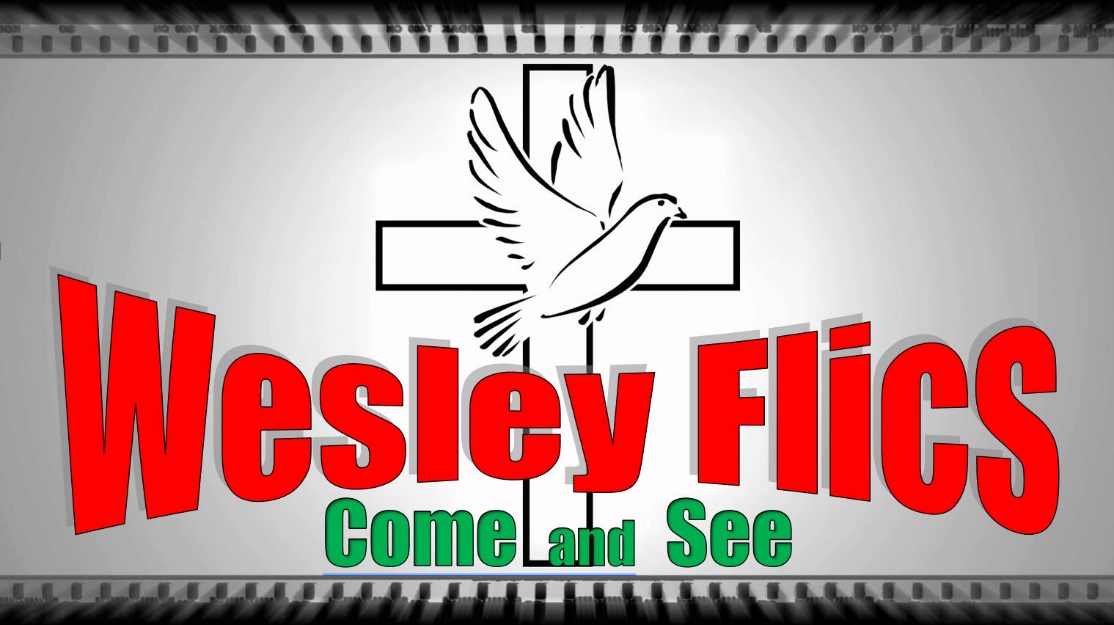 A thought provoking film on the first Wednesday of every month5th SEPTEMBER 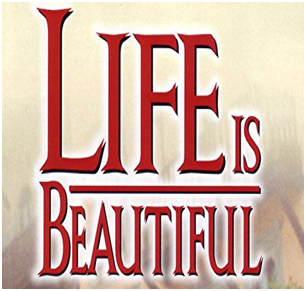 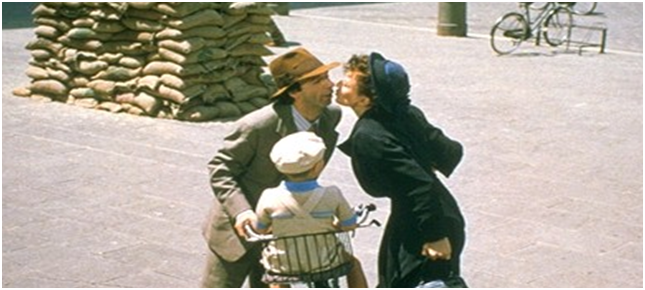 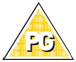 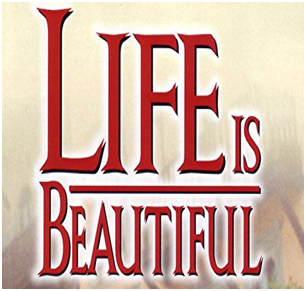 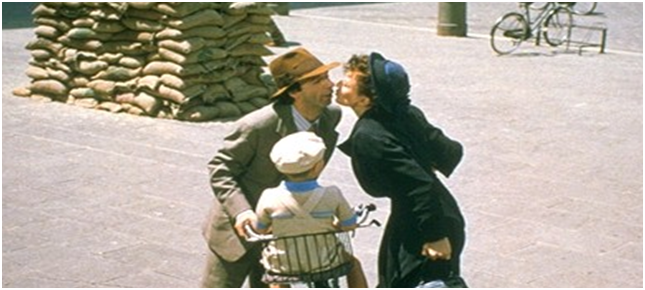 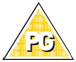 An inspired, award winning story about the power of love and the human spiritstarring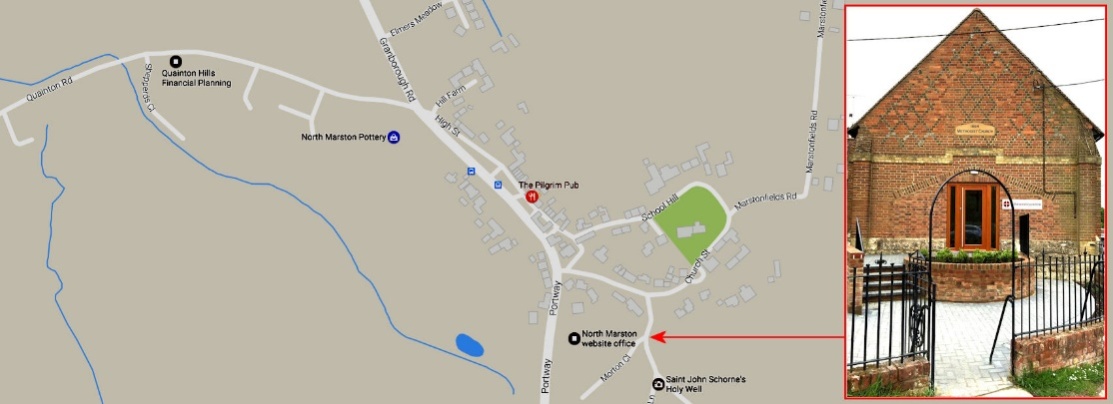 Roberto BENIGNINicoletta BRASCHIGiorgio CANTARINI